CARTA INFORMATIVA CAMPO DE TRABAJO 2º bach · FABERO 2015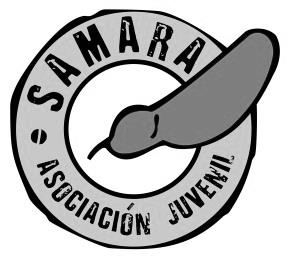 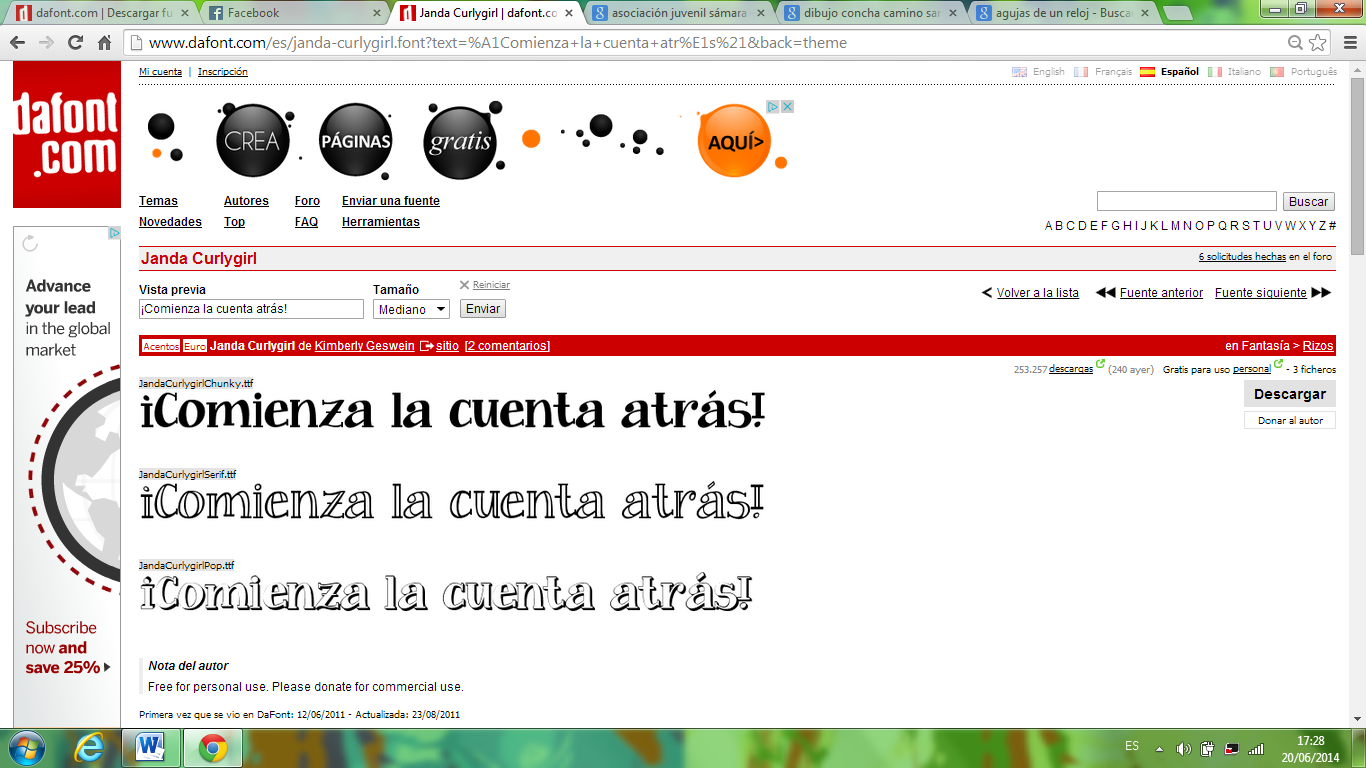 Queridos padres e hijos: 	Cada vez falta menos para la tan esperada fecha. Y por ello, desde Sámara, os queremos anunciar y recordar varias cosas para que os vayáis planificando, y lo tengáis todo a punto y listo a la hora de salir:¿Cuándo, dónde y a qué hora salimos y llegamos?Este año, al contrario que el pasado (que lo realizamos en bus al completo), haremos un primer trayecto hasta Madrid en tren, y un segundo trayecto a Ponferrada en autobús público.La fecha de salida, como ya os dijimos, es el día 16 DE JULIO. ¿Dónde y a qué hora? Quedaremos todos en la Estación del Norte de Valencia (Calle Xàtiva nº24, junto a Plaza de Toros) en la madrugada del miércoles 15 al jueves 16, a las 05:50 h de la madrugada concretamente. Esa hora es a la que os convocamos, dando un poco de margen para la salida del tren. Estaremos de vuelta en Valencia, como ya os dijimos, el día 29 de JULIO.  Al igual que en la ida, llegaremos a la misma Estación de Norte de Valencia. La hora aproximada de llegada será sobre las 23.00 h de la noche.Y para el viaje de ida, os anunciamos que……será necesario que llevéis cada uno de vosotros dinero para el desayuno, la comida preparada y el SIP y DNI original y en vigor. Cuando hagamos transbordo en Madrid, llegaremos cerca de las 10 de la mañana, y desayunaremos todos juntos allí. Estaremos haciendo tiempo mientras llega el bus que va a Ponferrada hasta pasada la hora de comer, así que también comeremos todos allí, cerca de la Estación.¡¡Nos vemos muy pronto, chicos!! Hasta el día 16, y a cargar las pilas a tope.Tus monitores: Edu, Lleó y Ana.